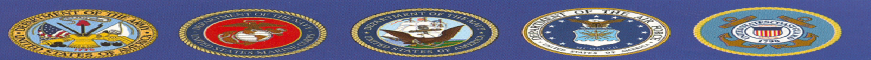 EBBETTS PASS VETERANS MEMORIAL DISTRICT“Honoring Those Who Have Served”P.O. Box 175, Murphys, CA 95247AGENDAREGULAR BOARD MEEETINGAPRIL 4, 2023EBBETS PASS FIRE STATION 1BLAGEN ROAD, ARNOLD, CA10:00AMPLEASE NOTE THE CHANGE IN LOCATION AND TIME FOR THIS MEETINGCALL TO ORDER:APPROVAL OF MINUTES:  Minutes from the February 7, 2023 meetingPUBLIC COMMENTS:OLD SCHOOL HOUSE:   Clarify the current rental status.MEMORIAL:Vote to approve the additional wall construction.Brick OrderClogged culvert causing flooding of parking lot.COMMUNITY INVOLVEMENT:Discussion of possible increase in events sponsored by EPVMDCARETAKER REPORT:FINANCIAL REPORT:CORRESPONDENCE:BOARD MEMBER COMMENTS/SUGGESTIONS:Meeting time and locationb.           Web page updatec.            Brochure updateADJOURN PUBLIC MEETING:Closed session to discuss a personnel matter immediately following the regular meeting.  